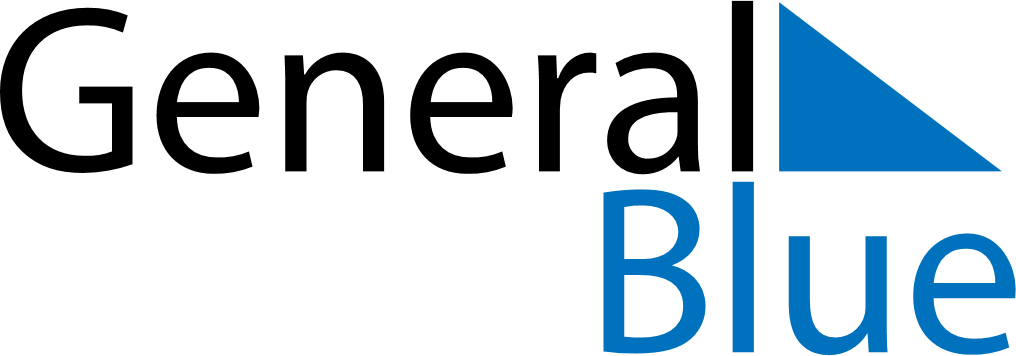 July 2025July 2025July 2025July 2025July 2025July 2025JapanJapanJapanJapanJapanJapanSundayMondayTuesdayWednesdayThursdayFridaySaturday1234567891011121314151617181920212223242526Marine Day2728293031NOTES